DIALOGUE; ACHETER 1DIALOGUE; ACHETER 2DIALOGUE; CHEMIN 1DIALOGUE; PHRASES 1opinions 1a ;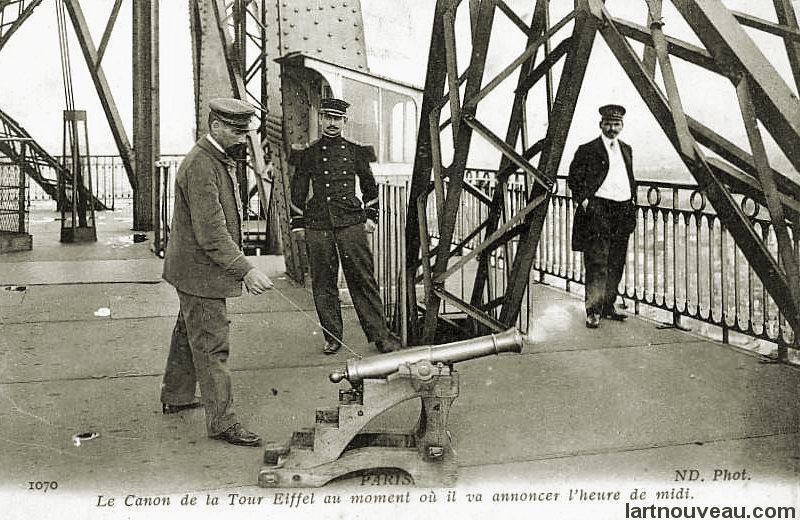 opinions 1b ;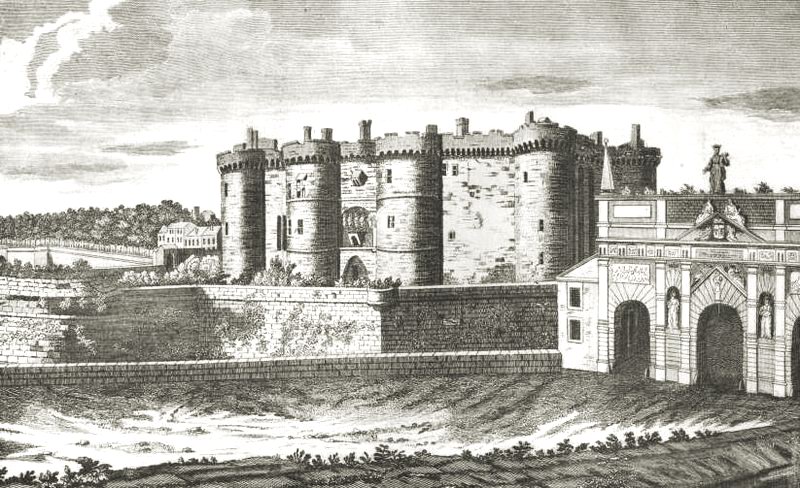 opinions 1c ;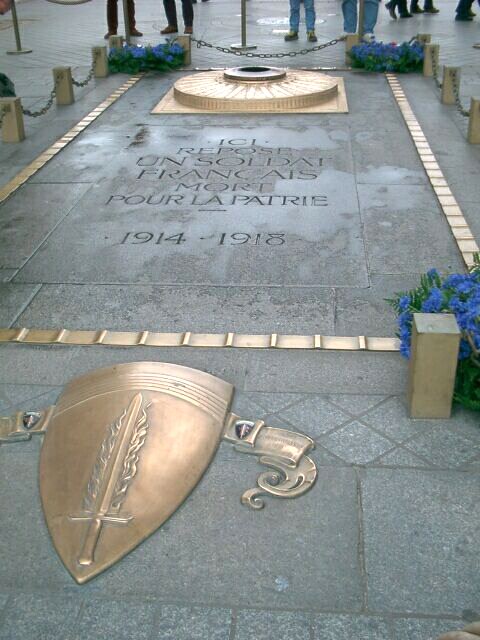 magnifiqueformidablegénialfantastiqueexcellentparfaittrès bienmerveilleuxnulridiculebête, idiot, conterrible, horribleimpossibledégueulassechiant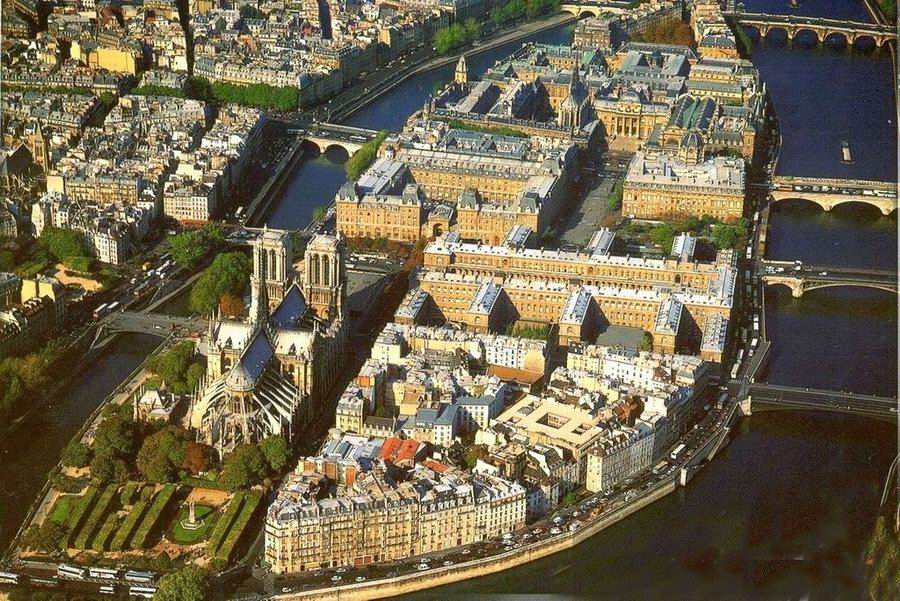 drôle, marrant, amusantfaciledurbizarrebeau, jolisympamocheennuyeux, barbanttriste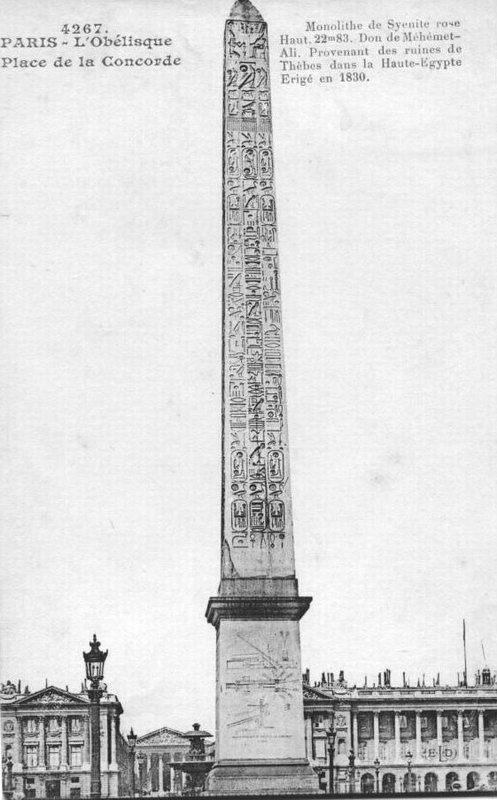 qu’est-ce que tu penses de…. ?tu aimes……………. ?tu manges…………. ?qu’est-ce que tu n’aimes pas ?je n’aime pas…………….j’aime beaucoup…………je déteste……..opinions 1d ;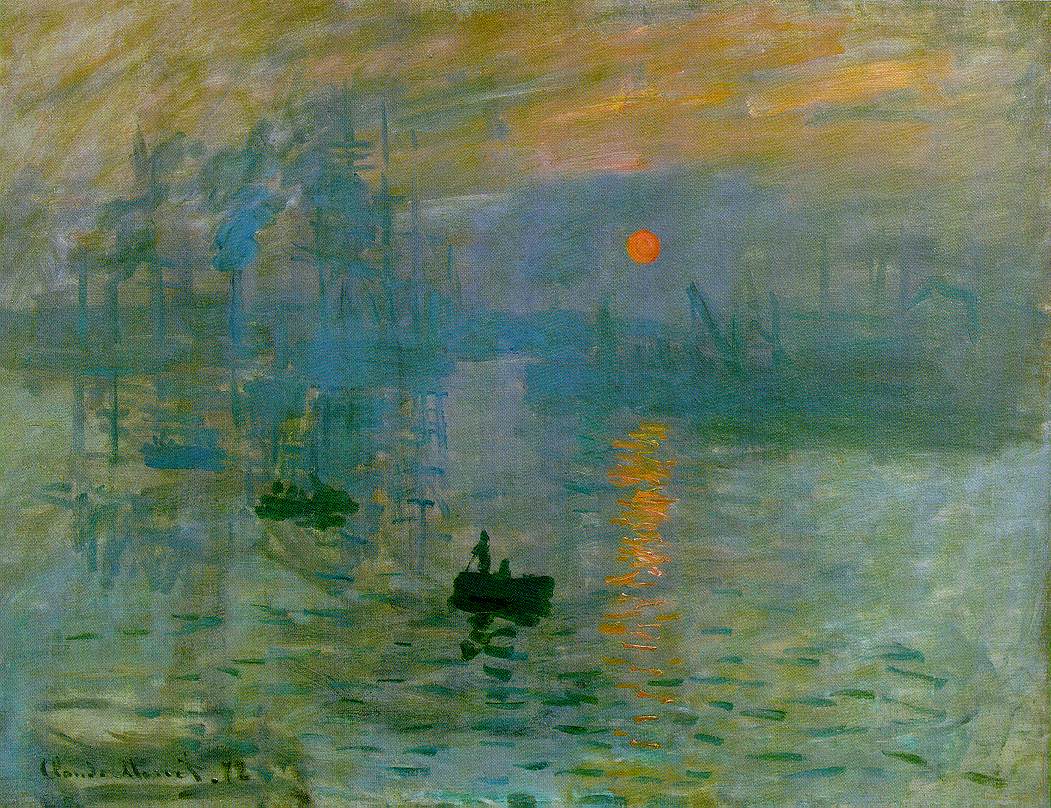 storslagetfantastiskt, kanonbrasuveräntfantastisktutmärktperfektmycket braunderbartvärdelöstlöjligtdumtfruktansvärt (2 ord)omöjligtäckligt, snuskigtotroligt jobbigt, « skitjobbigt », besvärligt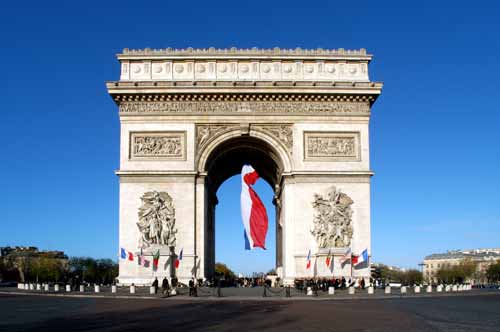 roligt, kullätthårt, svårtkonstigtvackert, fintschysst, trevligtful(t)tråkigtledsamtvad tycker du om……………. ?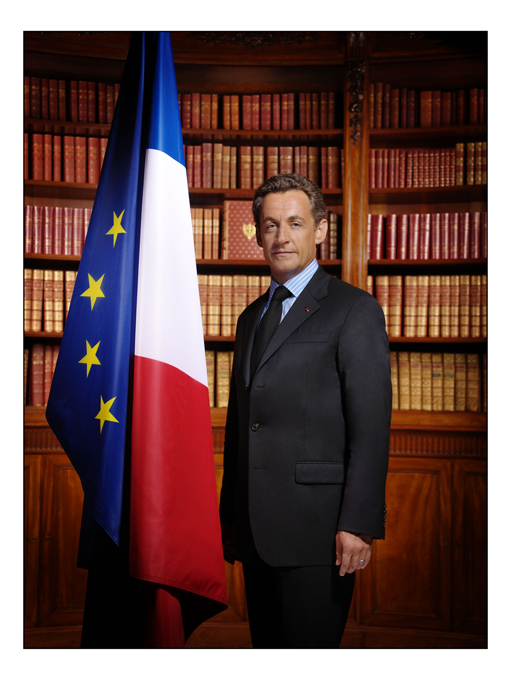 gillar du………………. ?äter du…………………. ?vad gillar du inte ?jag gillar inte……………….jag tycker mycket om……………jag avskyr………….opinions 1a ;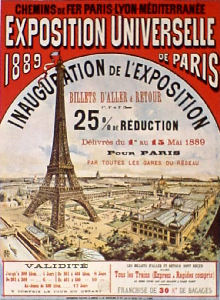 PHRASES ET DIALOGUES niveau 1 ; 2qu’est-ce que tu penses de Friends ?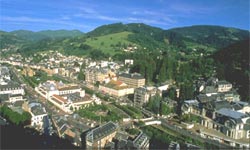 c’est amusantqu’est-ce que tu penses de Bingolotto ?c’est ennuyeuxqu’est-ce que tu penses de Popstars ?c’est génialqu’est-ce que tu penses de Töcksfors ?c’est magnifiquequ’est-ce que tu penses de Stockholm ?c’est formidablequ’est-ce que tu penses des tests à l’école?c’est chiantqu’est-ce que tu penses de la guerre en Irak ?c’est horriblequ’est-ce que tu penses du basket ?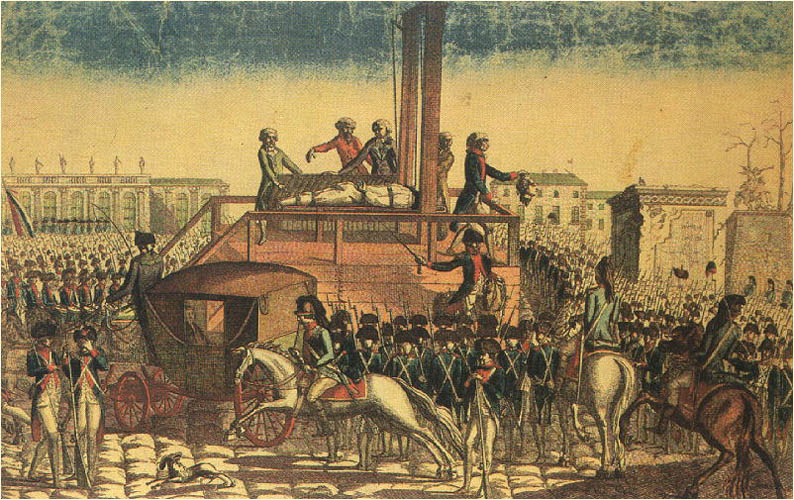 c’est durqu’est-ce que tu penses des chiens?c’est sympaqu’est-ce que tu penses de l’Eurovision ?c’est ridicule et c’est bêtequ’est-ce que tu penses des vacances?c’est merveilleuxqu’est-ce que tu penses d’Internet?c’est drôlequ’est-ce que tu penses des escargots ?c’est dégueulassequ’est-ce que tu penses des cuisses de grenouille ?c’est excellentqu’est-ce que tu penses de la violence ?c’est nulqu’est-ce que tu penses de ma chambre ?c’est parfaitHitta nu på egna ; qu’est-ce que tu penses de…………………. ? c’est…………………….hejsan, kan jag hjälpa er?bonjour, je peux vous aider?nej tack, jag vill bara titta litenon, merci, je veux juste regarder un peuja, jag letar efter en snygg klänningoui, je cherche une jolie robeja, vilken storlek?oui, quelle taille?jag tar 55je prends du 55och vilken färg önskar ni?et quelle couleur désirez-vous?jag tycker mycket om gröntj’aime beaucoup le vertmycket bra, se här en vacker grön klänningtrès bien, voilà une belle robe verteåja!, inte illa, kan jag prova den?ah oui, pas mal, je peux l’essayer?självklartbien sûrvar är provhytten?où est la cabine?provhytten är därborta till vänsterla cabine d’essayage est là-bas à gauchetackmercijaha, hur passar klänningen?alors, comment va la robe?utmärkt! hur mycket kostar den?excellent! c’est combien?den kostar 13 euroc’est 13 eurosvarsågod 15 eurovoilà 15 eurostack och se här er växelmerci et voici votre monnaietack, hej då och ha en bra dagmerci au revoir et bonne journéetack hej då, det sammamerci, au revoir, pareillementhejsan, vad önskas?bonjour, vous désirez?hejsan, jag skulle vilja ha en pannkaka, tackbonjour, je voudrais une crêpe, s’il vous plaîtgivetvis, en pannkaka med sylt?bien sûr, une crêpe avec de la confiture?ja, tack, vad har ni?oui, s’il vous plaît, qu’est-ce que vous avez?det finns jordgubb, hallon, persika, aprikos, blåbär och plommonil y a fraise, framboise, pêche, abricot, myrtille et prunejag tar plommon och jordgubb tackje prends prune et fraise, s’il vous plaîtvarsågod fröken, var det bra så?voilà mademoiselle, et avec ça?det är allt, vad kostar det?c’est tout, c’est combien?det kostar 2,50 euro tackc’est 2,50 euros, s’il vous plaîthär är 3 eurovoilà 3 eurostack och varsågod er växelmerci et voici votre monnaietack och hej dåmerci et au revoirhej då och ha en bra dagau revoir et bonne journéetack, det sammamerci, pareillementursäkta mig,, jag letar efter järnvägsstationen tackexcusez-moi, je cherche la gare, s’il vous plaîtjärnvägsstationen? ledsen, jag känner inte till detla gare? désolé, je ne connais pasjaha, ni går rakt framalors, vous allez tout droitokd’accordoch sedan tar ni den andra gatan till högeret ensuite vous prenez la deuxième rue à droitejag förstårje comprendsoch slutligen svänger ni den första gatan till vänsteret finalement vous tournez la première rue à gauchedet är bra, jag förstårc’est bien, je comprendsdet är enkeltc’est faciletack så mycket frunmerci beaucoup madameingen orsak herrn, hej dåde rien monsieur, au revoirhej dåau revoirtala långsammare tackparlez plus lentement, s’il vous plaîtfortsätt rakt framcontinuez tout droitni tar den tredje gatanvous prenez la troisième ruedet är rakt framc’est tout droitdet är bakom bankenc’est derrière la banquedet är framför apoteketc’est devant la pharmaciedet är långtc’est loindet är i närhetenc’est près d’icijag förstår inteje ne comprends pasboken är under bordetle livre est sous la tablepennan är på stolenle stylo est sur la chaisesuddet är i koppenla gomme est dans la tassejag vet inteje ne sais pasjag förstår inteje ne comprends pasjag är törstigj’ai soifjag är hungrigj’ai faimjag är inte hungrigje n’ai pas faimjag är inte törstigje n’ai pas soifjag är svenskje suis suédoisjag är inte norskje ne suis pas norvégiendet är brac’est biendet är inte brace n’est pas bienjag har en brorj’ai un frèredu har en systertu as une soeurhan har en hundil a un chienhon har en kattelle a un chatjag har rakt hårj’ai des cheveux raideshan har glasögonil a des lunetteshon har skäggelle a une barbedu har röda ögontu as des yeux rougesjag städarje fais le ménagedu gör läxornatu fais les devoirshon lagar matelle fait la cuisinehan handlaril fait les courseshan soveril dortjag gör ingentingje ne fais rienstorslagetmagnifiquefantastiskt, kanonbraformidablesuveräntgénialfantastisktfantastiqueutmärktexcellentperfektparfaitmycket bratrès bienunderbartmerveilleuxvärdelöstnullöjligtridiculedumtbête, idiot, confruktansvärt (2 ord)terrible, horribleomöjligtimpossibleäckligt, snuskigtdégueulasseotroligt jobbigt, « skitjobbigt », besvärligtchiantroligt, kuldrôle, marrant, amusantlättfacilehårt, svårtdurkonstigtbizarrevackert, fintbeau, jolischysst, trevligtsympaful(t)mochetråkigtennuyeux, barbantledsamttristevad tycker du om……………. ?qu’est-ce que tu penses de…. ?gillar du………………. ?tu aimes……………. ?äter du…………………. ?tu manges…………. ?vad gillar du inte ?qu’est-ce que tu n’aimes pas ?jag gillar inte……………….je n’aime pas…………….jag tycker mycket om……………j’aime beaucoup…………jag avskyr………….je déteste……..storslagetmagnifiquefantastiskt, kanonbraformidablesuveräntgénialfantastisktfantastiqueutmärktexcellentperfektparfaitmycket bratrès bienunderbartmerveilleuxvärdelöstnullöjligtridiculedumtbête, idiot, confruktansvärt (2 ord)terrible, horribleomöjligtimpossibleäckligt, snuskigtdégueulasseotroligt jobbigt, « skitjobbigt », besvärligtchiantroligt, kuldrôle, marrant, amusantlättfacilehårt, svårtdurkonstigtbizarrevackert, fintbeau, jolischysst, trevligtsympaful(t)mochetråkigtennuyeux, barbantledsamttristevad tycker du om……………. ?qu’est-ce que tu penses de…. ?gillar du………………. ?tu aimes……………. ?äter du…………………. ?tu manges…………. ?vad gillar du inte ?qu’est-ce que tu n’aimes pas ?jag gillar inte……………….je n’aime pas…………….jag tycker mycket om……………j’aime beaucoup…………jag avskyr………….je déteste……..lättunderbartroligt, kulfruktansvärt (2 ord)dumtomöjligtotroligt jobbigt, « skitjobbigt », besvärligtvackert, fintfantastiskt, kanonbraäckligt, snuskigtstorslagetlöjligtäter du…………………. ?vad gillar du inte ?gillar du………………. ?utmärktkonstigtperfektjag avskyr………….suveräntvad tycker du om……………. ?ful(t)mycket brahårt, svårtjag tycker mycket om……………värdelöstjag gillar inte……………….fantastisktschysst, trevligttråkigtledsamtmagnifiqueformidablegénialfantastiqueexcellentparfaittrès bienmerveilleuxnulridiculebête, idiot, conterrible, horribleimpossibledégueulassechiantdrôle, marrant, amusantfaciledurbizarrebeau, jolisympamocheennuyeux, barbanttriste